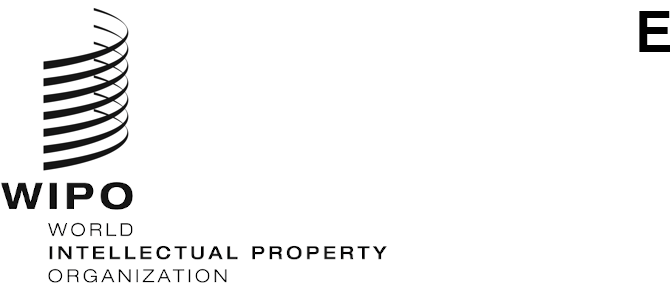 CDIP/26/1 Prov. 1ORIGINAL:  ENGLISHDATE:  february 23, 2021  Committee on Development and Intellectual Property (CDIP)Twenty-Sixth Session
Geneva, July 26 to 30, 2021Draft Agendaprepared by the SecretariatOpening of the sessionAdoption of the AgendaSee current document.Accreditation of ObserversGeneral StatementsMonitor, assess, discuss and report on the implementation of all Development Agenda Recommendations and consideration of the Director General’s Report on the Implementation of the Development Agenda5.(i) WIPO Technical Assistance in the Area of Cooperation for DevelopmentConsideration of work program for implementation of adopted recommendationsIntellectual Property and Development Future workSummary by the ChairClosing of the session[End of document]